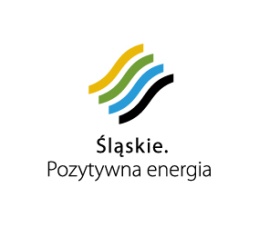 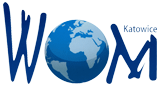 Aleksandra Gorzeliknauczyciel konsultant w Pracowni Zawodowej i Międzykulturowej PORÓWNANIE  POPRZEDNIEJ I OBECNEJ PODSTAWY PROGRAMOWEJ W SZKOLE PODSTAWOWEJ PLASTYKAROZPORZĄDZENIE MINISTRA EDUKACJI NARODOWEJ z  dnia 27 sierpnia 2014 roku w sprawie podstawy programowej wychowania przedszkolnego i kształcenia ogólnego  w poszczególnych typach szkół ROZPORZĄDZENIE MINISTRA EDUKACJI NARODOWEJ w sprawie podstawy programowej wychowania przedszkolnego oraz podstawy programowej kształcenia ogólnego dla szkoły podstawowej, w tym dla uczniów z niepełnosprawnością intelektualną w stopniu umiarkowanym lub znacznym, kształcenia ogólnego dla branżowej szkoły I stopnia, kształcenia ogólnego dla szkoły specjalnej przysposabiającej do pracy oraz kształcenia ogólnego dla szkoły policealnejWarszawa dnia 14 lutego 2017 r. poz. 356PODSTAWA PROGRAMOWA EDUKACJI WCZESNOSZKOLNEJ W ZAKRESIE PLASTYKI I ETAP EDUKACYJNY: KLASY I-IIII ETAP EDUKACYJNY: KLASY I-III – EDUKACJA WCZESNOSZKOLNAPoznawanie architektury, malarstwa i rzeźby. Wyrażanie własnych myśli i uczuć w różnorodnych formach plastycznych. Przygotowanie do korzystania z medialnych środków przekazu. Uczeń kończący klasę I:1) wypowiada się w wybranych technikach plastycznych na płaszczyźniei w przestrzeni; posługuje się takimi środkami wyrazu plastycznego, jak:kształt, barwa, faktura;2) ilustruje sceny i sytuacje (realne i fantastyczne) inspirowane wyobraźnią,baśnią, opowiadaniem, muzyką; korzysta z narzędzi multimedialnych;3) wykonuje proste rekwizyty (np. lalkę, pacynkę) i wykorzystuje je w małychformach teatralnych; tworzy przedmioty charakterystyczne dla sztukiludowej regionu, w którym mieszka;4) rozpoznaje wybrane dziedziny sztuki: architekturę (także architekturęzieleni), malarstwo, rzeźbę, grafikę; wypowiada się na ich temat.Uczeń kończący klasę III:1) W zakresie percepcji sztuki:a) określa swoją przynależność kulturową poprzez kontakt z wybranymi dziełami sztuki, zabytkami i z tradycją w środowisku rodzinnym, szkolnym i lokalnym; uczestniczy w życiu kulturalnym tych środowisk, wie  o istnieniu placówek kultury działających na ich rzecz,b) korzysta z przekazów medialnych; stosuje ich wy twory w swojej działalności twórczej (zgodnie z elementarną wiedzą o prawach autora)2) W zakresie ekspresji przez sztukę:a) podejmuje działalność twórczą, posługując się takimi środkami wyrazu plastycznego jak: kształt, barwa, faktura w kompozycji na płaszczyźnie i w przestrzeni (stosując określone materiały, narzędzia i technikiplastyczne),b) realizuje proste projekty w zakresie form użytkowych, w tym służącekształtowaniu własnego wizerunku i otoczenia oraz upowszechnianiu kul tury w środowisku szkolnym (stosując określone narzędziai wytwory przekazów medialnych);3) W zakresie recepcji sztuki:a) rozróżnia takie dziedziny działalności twórczej człowieka jak: architektura, sztuki plastyczne oraz inne określone dyscypliny sztuki (fotografika, film) i przekazy medialne (telewizja, Internet), a także rzemiosło artystyczne i sztukę ludową,b) rozpoznaje wybrane dzieła architektury i sztuk plastycznych należące do polskiego i europejskiego dziedzictwa kultury; opisuje ich cechy charakterystyczne (posługując się elementarnymi terminami właściwymidla tych dziedzin działalności twórczej).1. Osiągnięcia w zakresie percepcji wizualnej, obserwacji i doświadczeń.Uczeń:1) wyróżnia w obrazach, ilustracjach, impresjach plastycznych, plakatach, na fotografiach:a) kształty obiektów – nadaje im nazwę i znaczenie, podaje części składowe,b) wielkości i proporcje, położenie obiektów i elementów złożonych, różnice i podobieństwa w wyglądzie tego samego przedmiotu w zależności od położenia i zmiany stanowiska osoby patrzącej na obiekt,c) barwę, walor różnych barw, różnice walorowe w zakresie jednej barwy, fakturę,d) cechy charakterystyczne i indywidualne ludzi w zależności od wieku, płci, typu budowy; cechy charakterystyczne zwierząt, różnice w budowie,kształcie, ubarwieniu, sposobach poruszania się;2) określa w swoim otoczeniu kompozycje obiektów i zjawisk, np. zamknięte, (mozaiki na dywanie, rytmy na przedmiotach użytkowych), otwarte (chmury,papiery ozdobne, pościel, firany), kompozycje o budowie symetrycznej.2. Osiągnięcia w zakresie działalności ekspresji twórczej. Uczeń:1) rysuje kredką, kredą, ołówkiem, patykiem (płaskim i okrągłym), piórem, węglem, mazakiem;2) maluje farbami, tuszami przy użyciu pędzli (płaskich, okrągłych), palców, stempli;3) wydziera, wycina, składa, przylepia, wykorzystując gazetę, papier kolorowy, makulaturę, karton, ścinki tekstylne itp.;4) modeluje (lepi i konstruuje) z gliny, modeliny, plasteliny, mas papierowych i innych, zarówno z materiałów naturalnych i przemysłowych;5) powiela za pomocą kalki, tuszu, farby, stempla wykonanego, np. z korka i innych tworzyw, a także przy pomocy prostych programów komputerowych;6) wykonuje prace, modele, rekwizyty, impresje plastyczne potrzebne do aktywności artystycznej i naukowej;7) wykonuje prace i impresje plastyczne jako formy przekazania i przedstawienia uczuć, nastrojów i zachowań (np. prezent, zaproszenie);8) ilustruje sceny i sytuacje (realne i fantastyczne) inspirowane wyobraźnią, baśnią, opowiadaniem i muzyką; korzysta z narzędzi multimedialnych;9) tworzy przy użyciu prostej aplikacji  komputerowej, np. plakaty, ulotki i inne wytwory.3. Osiągnięcia w zakresie recepcji sztuk plastycznych. Uczeń:1) nazywa dziedziny sztuk plastycznych, np. malarstwo, rzeźbę, w tym dziedziny sztuki użytkowej, np. meblarstwo, tkactwo, ceramikę, hafciarstwo, architekturę, grafikę komputerową;2) rozpoznaje i nazywa podstawowe gatunki dzieł malarskich i graficznych: pejzaż, portret, scena rodzajowa; nazywa wybrane przykłady dzieł znanych artystów: malarzy, rzeźbiarzy, architektów z regionu swego pochodzenia lub innych;3) wyjaśnia pojęcia: oryginał czy kopia obrazu lub rzeźby; miniatura obrazu lub rzeźby; reprodukcja itp.; wskazuje miejsca prezentacji sztuk  plastycznych.II ETAP EDUKACYJNY : KLASY IV-VI II ETAP EDUKACYJNY: KLASY IV-VIIICele kształcenia– wymagania ogólneI. Odbiór wypowiedzi i wykorzystanie zawartych w nich informacji – percepcja sztuki.II. Tworzenie wypowiedzi – ekspresja przez sztukę.III. Analiza i interpretacja tekstów kultury – recepcja sztukiCele kształcenia– wymagania ogólneI. Opanowanie zagadnień z zakresu języka i funkcji plastyki; podejmowanie działań twórczych, w których wykorzystane są wiadomości dotyczące formy i struktury dzieła. II. Doskonalenie umiejętności plastycznych – ekspresja twórcza przejawiająca się w działaniach indywidualnych i zespołowych. III. Opanowanie podstawowych wiadomości z zakresu kultury plastycznej, jej narodowego i ogólnoludzkiego dziedzictwa kulturowego. Treści nauczania– wymagania szczegółowe1. Odbiór wypowiedzi i wykorzystanie zawartych w nich informacji – percepcja sztuki. Uczeń:1) określa swoją przynależność kulturową poprzez kontakt z wybranymi dziełami sztuki, zabytkami i tradycją w swoim środowisku lokalnym i regionalnym, a także uczestniczyw życiu kulturalnym tego środowiska (zna placówki kultury działające na jego rzecz);2) korzysta z przekazów medialnych oraz stosuje ich wytwory w swojej działalności twórczej (zgodnie z elementarną wiedzą o prawach autora).2. Tworzenie wypowiedzi – ekspresja przez sztukę. Uczeń:1) podejmuje działalność twórczą, posługując się podstawowymi środkami wyrazu plastycznego i innych dziedzin sztuki (fotografi ka, film) w kompozycji na płaszczyźnie i w przestrzeni (stosując określone materiały, narzędzia i techniki właściwe dla tych dziedzin sztuki);2) realizuje projekty w zakresie form użytkowych, w tym służące kształtowaniuwizerunku i otoczenia człowieka oraz upowszechnianiu kultury w społeczności szkolnej i lokalnej (stosując także narzędzia i wytwory multimedialne).3. Analiza i interpretacja tekstów kultury – recepcja sztuki. Uczeń:1) rozróżnia określone dyscypliny w takich dziedzinach jak: architektura,sztuki plastyczne oraz w innych dziedzinach sztuki (fotografi ka, film) i przekazach medialnych (telewizja, Internet);2) rozpoznaje wybrane dzieła architektury i sztuk plastycznych należącedo polskiego i europejskiego dziedzictwa kultury oraz opisuje ich funkcje i cechy charakterystyczne na tle epoki (posługując się odstawowymi terminami i pojęciami właściwymi dla tych dziedzin sztuki).Treści nauczania – wymagania szczegółoweI. Opanowanie zagadnień z zakresu języka i funkcji plastyki; podejmowanie działań twórczych, w których wykorzystane są wiadomości dotyczące formy i struktury dzieła. Uczeń: 1) wykazuje się znajomością dziedzin sztuk plastycznych: malarstwa, rzeźby, grafiki, architektury (łącznie z architekturą wnętrz), rysunku, scenografii, sztuki użytkowej dawnej i współczesnej (w tym rzemiosła artystycznego); rozumie funkcje tych dziedzin i charakteryzuje ich język; rozróżnia sposoby i style wypowiedzi w obrębie dyscyplin; zna współczesne formy wypowiedzi artystycznej, wymykające się tradycyjnym klasyfikacjom, jak: happening, performance, asamblaż; sztuka nowych mediów; 2) rozróżnia cechy i rodzaje kompozycji w naturze oraz w sztukach plastycznych (odnajduje je w dziełach mistrzów, a także w tworach i zjawiskach przyrody); tworzy różnorodne układy kompozycyjne na płaszczyźnie i w przestrzeni (kompozycje otwarte i zamknięte, rytmiczne, symetryczne, statyczne i dynamiczne); ustala właściwe proporcje poszczególnych elementów kompozycyjnych, umiejętnie równoważy kompozycję, wykorzystując kształt i kontrast form; 3) klasyfikuje barwy w sztukach plastycznych; wykazuje się znajomością pojęć: gama barwna, koło barw, barwy podstawowe i pochodne, temperatura barwy, walor barwy; rozróżnia i identyfikuje w dziełach mistrzów i własnych kontrasty barwne: temperaturowe, dopełnieniowe i walorowe; podejmuje działania twórcze z wyobraźni i z zakresu interpretacji natury, uwzględniające problematykę barwy; 4) charakteryzuje i rozróżnia sposoby uzyskania iluzji przestrzeni w kompozycjach płaskich; rozpoznaje rodzaje perspektyw (w tym m.in.: rzędowa, kulisowa, aksonometryczna, barwna, powietrzna, zbieżna); rozpoznaje i świadomie stosuje światłocień, jako sposób uzyskania iluzji przestrzeni; podejmuje działania kreatywne z wyobraźni i z natury, skoncentrowane wokół problematyki iluzji przestrzeni; 5) charakteryzuje pozostałe środki wyrazu artystycznego, takie jak: linia, plama, faktura; wykorzystuje wskazane środki w działaniach plastycznych (kompozycjach z wyobraźni i transpozycji natury); 6) rozróżnia gatunki i tematykę dzieł w sztukach plastycznych (portret, autoportret, pejzaż, martwa natura, sceny: rodzajowa, religijna, mitologiczna, historyczna i batalistyczna); niektóre z tych gatunków odnajduje w grafice i w rzeźbie; w rysunku rozpoznaje studium z natury, karykaturę, komiks, rozumie, czym jest w sztuce abstrakcja i fantastyka; podejmuje działania z wyobraźni i z natury w zakresie utrwalania i świadomości gatunków i tematów w sztuce, stosuje w tym zakresie różnorodne formy wypowiedzi (szkice rysunkowe, fotografie zaaranżowanych scen i motywów, fotomontaż). II. Doskonalenie umiejętności plastycznych – ekspresja twórcza przejawiająca się w działaniach indywidualnych i zespołowych. Uczeń: 1) w zadaniach plastycznych interpretuje obserwowane przedmioty, motywy i zjawiska, stosując środki wyrazu zgodnie z własnym odczuciem; w wyższych klasach podejmuje również próby rysunkowego studium z natury; 2) wyraża w pracach plastycznych uczucia i emocje wobec rzeczywistości, a także płynące z inspiracji muzycznych czy literackich (impresja i ekspresja); rysuje, maluje, ilustruje zjawiska i wydarzenia realne i wyobrażone (także w korelacji z innymi przedmiotami); 3) modeluje bryły i reliefy, konstruuje samodzielnie małe rzeźbiarskie formy przestrzenne i bryły architektoniczne, a większe projekty realizuje we współpracy z innymi; tworzy aranżacje przestrzenne z gotowych elementów stosując układy kompozycyjne właściwe dla uzyskania zamierzonego wyrazu; 4) projektuje graficzne formy użytkowe (zaproszenie, okładka, plakat); kształtuje przestrzenne formy dekoracyjne i scenograficzne – indywidualnie i w zespole; umiejętności te wykorzystuje w przygotowywaniu imprez i uroczystości szkolnych, np. powiązanych z kalendarzem różnego typu świąt; 5) podejmuje próby integracji sztuk tworząc zespołowo teatr plastyczny (animacja form plastycznych w przestrzeni plus światło i dźwięk ) oraz realizując inne rodzaje kreacji z pogranicza plastyki i pokrewnych dziedzin jak pantomima, taniec, film animowany; 6) stosuje różnorodne techniki plastyczne (proste techniki graficzne, rzeźbiarskie, malarskie, elementy obrazowania cyfrowego fotograficznego i z wykorzystaniem wybranych graficznych programów komputerowych); 7) podejmuje działania z zakresu estetycznego kształtowania otoczenia; projektuje i realizuje formy dekoracyjne, podnoszące estetykę otoczenia (wykorzystuje elementy gotowe, aranżując własny pokój, np. projektując nakrycie stołu na uroczystość rodzinną z wykorzystaniem m.in. dekoracji kwiatowej; uwzględnia zasady estetyki podawania potraw).III. Opanowanie podstawowych wiadomości z zakresu kultury plastycznej, jej narodowego i ogólnoludzkiego dziedzictwa kulturowego. Uczeń: 1) zna dziedzictwo kulturowe najbliższego otoczenia, wymienia zabytki i dzieła architektury (historycznej i współczesnej); 2) zapoznaje się z twórczością artystów w obrębie „małej ojczyzny”; 3) rozumie znaczenie twórczości ludowej; rozróżnia różne jej formy; zna pojęcia sztuka ludowa i etnografia; 4) wymienia, rozpoznaje i charakteryzuje najważniejsze obiekty kultury wizualnej w Polsce, wskazuje ich twórców; 5) rozpoznaje wybrane, najbardziej istotne dzieła z dorobku innych narodów;6) rozumie i charakteryzuje na wybranych przykładach z różnych dziedzin pojęcie stylu w sztuce; 7) wykazuje się znajomością najważniejszych muzeów i kolekcji dzieł sztuki w Polsce i na świecie; 8) zna i stosuje zasady prezentacji i upowszechniania dzieł zgodnie z prawem i etyką.ZALECANE WARUNKI I SPOSÓB REALIZACJINauczyciel w realizacji przedmiotu powinien dążyć do rozwijania myślenia twórczego uczniów oraz poprzez odpowiednio dobrane metody przygotowywać ich do uczestnictwa w kulturze i do stosowania nabytych umiejętności w życiu codziennym.Szkoła powinna stwarzać możliwości czynnego uczestnictwa uczniów w kulturze,w wystawach i wydarzeniach artystycznych, organizowanych w szkole i po za szkołą.Zalecane jest odpowiednie wyposażenie pracowni w środki dydaktyczne, w tym reprodukcje dzieł sztuki.Nauczyciel powinien uwzględniać możliwości uczniów i dostosować do nich wymagania edukacyjne.WARUNKI I SPOSÓB REALIZACJI Zajęcia plastyki mają przede wszystkim rozwijać wyobraźnię i kreatywność, niezbędną w rozwoju osobowości młodego człowieka. Mają także aspekt poznawczy i wychowawczy. Plastykę należy traktować jako szansę integralnego rozwoju, w którym uczniowie nie tylko wyrażają przez sztukę własne odczucia i emocje, ale także uczą się cierpliwości, dyscypliny i samokontroli w trakcie powstawania prac oraz angażują się, poprzez sztukę, w życie społeczne. Należy pamiętać, że zagadnienia teoretyczne nie mogą dominować nad ćwiczeniami praktycznymi, a plastyka w szkole podstawowej nie powinna zamienić się w regularną historię sztuki. Wszelkie wiadomości dotyczące teorii sztuki oraz jej historii stanowią jedynie uzupełnienie i bazę poznawczą do podejmowanych działań artystycznych. Dzieje sztuki powinny być zatem przedstawiane problemowo, a nie zgodnie z jej historycznym rozwojem. Bardzo ważną kwestią w nauczaniu plastyki jest takie planowanie pracy, aby było zgodne z psychofizycznym rozwojem dziecka. W pierwszym rzędzie dotyczy to treści kształcenia. W klasach IV– VI powinny być wprowadzane zagadnienia z zakresu funkcji i języka plastyki, ujęte w dziale I. Pamiętać jednak należy, że wszystkie zagadnienia teoretyczne, uczniowie przyswajają przede wszystkim poprzez działania praktyczne. W klasach starszych (VI i VII) wiadomości powinny być utrwalane, zgodnie ze spiralnym modelem nauczania, poprzez powracanie do działań twórczych, w których wykorzystywane są zagadnienia dotyczące formy i struktury dzieła. Wiadomości z zakresu kultury plastycznej, jej narodowego i ogólnoludzkiego dziedzictwa kulturowego, opisane w dziale III proponuje się wprowadzić w klasie VII. Natomiast doskonalenie umiejętności plastycznych i ekspresja twórcza dotyczy wszystkich klas II etapu edukacyjnego(z uwzględnieniem możliwości percepcyjnych uczniów). Przejawia się to między innymi w odpowiednim dobieraniu zadań, technik, formatów i czasu realizacji. Należy pamiętać, że im młodsze dziecko, tym więcej zadań powinno się wprowadzać z wyobraźni i pamięci. Jedynie w klasach starszych mogą być wprowadzane ćwiczenia oparte na bezpośredniej obserwacji natury. Z tego powodu zagadnienia związane np. z iluzją przestrzeni, należy wprowadzać w klasach VI i VII. Podobnie różnicowanie technik powinno być ściśle związane z możliwościami psychofizycznymi uczniów oraz z możliwościami bazowymi szkoły. Do działań artystycznych na płaszczyźnie poleca się w klasach młodszych formaty mniejsze, a w klasach starszych sukcesywnie zwiększane. Ćwiczenia praktyczne powinny być planowane na pojedyncze godziny lekcyjne, w niektórych przypadkach (jedynie w klasach starszych), praca może być kontynuowana na kolejnej lekcji. Przeważać powinny zajęcia w pracowniach szkolnych, w ramach których dominować mają aktywności warsztatowe. W trakcie realizacji programu należy uwzględniać różne formy i metody kształcenia. Powinno się w tym również uwzględnić działania zespołowe, zwłaszcza przy pracach wymagających dużego wkładu i wysiłku. Tego rodzaju działania (realizowane np. w formie projektów edukacyjnych), dają szansę powiązań interdyscyplinarnychi rozwijają różnorodne formy ekspresji twórczej. Pobudzają one sferę emocjonalną, poprzez angażowanie różnych zmysłów. Płaszczyzną wspólną może być na przykład teatr, w którym integrują się języki: literatury (słowo), muzyki (oprawa muzyczna), plastyki (scenografia i kostiumy) i gestu lub przygotowanie uroczystości szkolnych. Warto poszukać tego rodzaju wspólnych płaszczyzn i podjąć współpracę z innymi nauczycielami w ich realizacji. Praca metodą projektu istotna jest szczególnie w klasach starszych. Lekcje w miarę możliwości powinny być uzupełniane innymi formami zajęć, realizowanymi we wszystkich latach nauki. Ich celem jest m.in. upowszechnianie kulturyi współpraca z instytucjami i osobami działającymi na rzecz rozwoju kultury i sztuki. Do takich form należą: 1) lekcje w: galeriach, muzeach, obiektach sakralnych, pracowniach twórców; 2) wycieczki, w tym zajęcia plenerowe; 3) tworzenie wystaw prac własnych, klasowych i szkolnych; 4) zwiedzanie wystaw; 5) spotkania z artystami; 6) poznawanie zabytków i twórców regionu oraz, w miarę możliwości, współtworzenie kultury regionalnej w powiązaniu z instytucjami zajmującymi się upowszechnianiem kultury i sztuki; 7) udział w konkursach plastycznych. Nauczyciele plastyki mają obowiązek dostosowywania wymagań do indywidualnych potrzeb, możliwości i predyspozycji uczniów. Dotyczy to zwłaszcza uczniów ze specjalnymi potrzebami edukacyjnymi, których charakteryzuje szczególna wrażliwość artystyczna i zdolności twórcze. Uczniów przejawiających szczególne pasje artystyczne, należy wspierać w rozwoju.III ETAP EDUKACYJNY- GIMNAZJUM                          BRAKCele kształcenia– wymagania ogólne: I. Odbiór wypowiedzi i wykorzystanie zawartych w nich informacji – percepcjasztuki.II. Tworzenie wypowiedzi – ekspresja przez sztukę.III. Analiza i interpretacja tekstów kultury – recepcja sztuki.Treści nauczania– wymagania szczegółowe1. Odbiór wypowiedzi i wykorzystanie zawartych w nich informacji – percepcjasztuki. Uczeń:1) uczestniczy w kulturze poprzez kontakt z zabytkami i dziełami sztuki współ czesnej, mając poczucie związku ze śródziemnomorskim dziedzictwem kultury i tradycją narodową, szanując jednocześnie odrębności innych kręgów kulturowych (zna wybrane krajowe i zagraniczne placówki kultury i instytucje artystyczne);2) korzysta z przekazów medialnych oraz stosuje ich wytwory w swojej działalności (przestrzegając podstawowych zasad prawa autorskiego dotyczących ochrony własności intelektualnej).2. Tworzenie wypowiedzi – ekspresja przez sztukę. Uczeń:1) podejmuje działalność twórczą, posługując się środkami wyrazu sztuk plastycznych, innych dziedzin sztuki (fotografi ka, film)i elementami formy przekazów medialnych, w kompozycji na płaszczyźnie oraz w przestrzeni rzeczywistej i wirtualnej (stosując określone materiały, narzędzia i techniki właściwe dla tych dziedzin sztuki i przekazów medialnych);2) realizuje projekty w zakresie sztuk wizualnych, w tym służące przekazywaniuinformacji dostosowanej do sytuacji  komunikacyjnej oraz  uczestnictwu w kulturze społeczności szkolnej i lokalnej (stosując także narzędzia i wytwory mediów środowiska cyfrowego).3. Analiza i interpretacja tekstów kultury – recepcja sztuki. Uczeń:1) rozróżnia style i kierunki architektury i sztuk plastycznych oraz umieszczaje w odpowiednim porządku chronologicznym i w centrach kulturotwórczych, które miały zasadnicze znaczenie dla ich powstania;2) rozpoznaje wybrane dzieła architektury i sztuk plastycznych należące do polskiego i europejskiego dziedzictwa kultury, postrzegając je w kontekście miejsca tradycji we współczesnej kulturze, a także opisuje związki zachodzące między nimi (posługując się terminologią z zakresu danej dziedziny sztuki).ZALECANE WARUNKI I SPOSÓB REALIZACJINauczyciel w realizacji przedmiotu powinien dążyć do rozwijania myślenia twórczego uczniów i poprzez uczestnictwo w zajęciach przygotować ich do świadomego udziału w kulturze oraz do stosowania nabytej wiedzy w innych dziedzinach życia.Szkoła powinna stwarzać możliwości czynnego uczestnictwa uczniów w kulturzepoprzez ich udział w wystawach stałych i czasowych organizowanych przez muzea i instytucje kulturalne, uczestnictwo w ważnych wydarzeniach artystycznych organizowanych w szkole i po za szkołą oraz stwarzać warunkido prezentacji ich własnej twórczości i do upowszechniania kultury plastycznej.Szkoła powinna stwarzać warunki do realizacji zajęć poprzez odpowiednie wyposażenie pracowni w środki dydaktyczne, takie jak: reprodukcje dzieł sztuki na różnych nośnikach oraz zestawy narzędzi medialnych z oprogramowaniem.Nauczyciel powinien uwzględniać możliwości uczniów i dostosować do nich wymagania edukacyjne.